Развлечение«Загадки бабушки Маруси»для детей младшей группыЗвучит музыка, появляется ведущая – бабушка МарусяВедущая: Здравствуйте, ребята, а вы любите отгадывать загадки?  А играть? Тогда вы легко отгадаете мои загадки и весело поиграете с отгадками! Слушайте первую загадку, а если отгадаете, она появится здесь (после каждой отгадки должна появляться игрушка).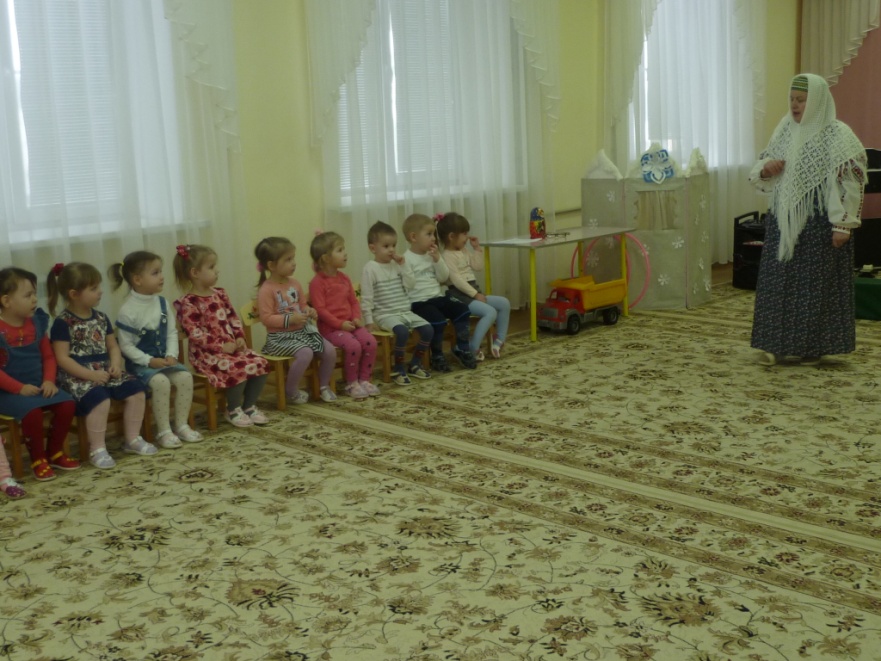 - Ростом разные подружки,Но похожи друг на дружку.Все они сидят друг в дружке,А всего одна игрушка! (матрешка)- Правильно! Давайте с ними поиграем!Игра «Разбери и собери матрешек» (2 команды)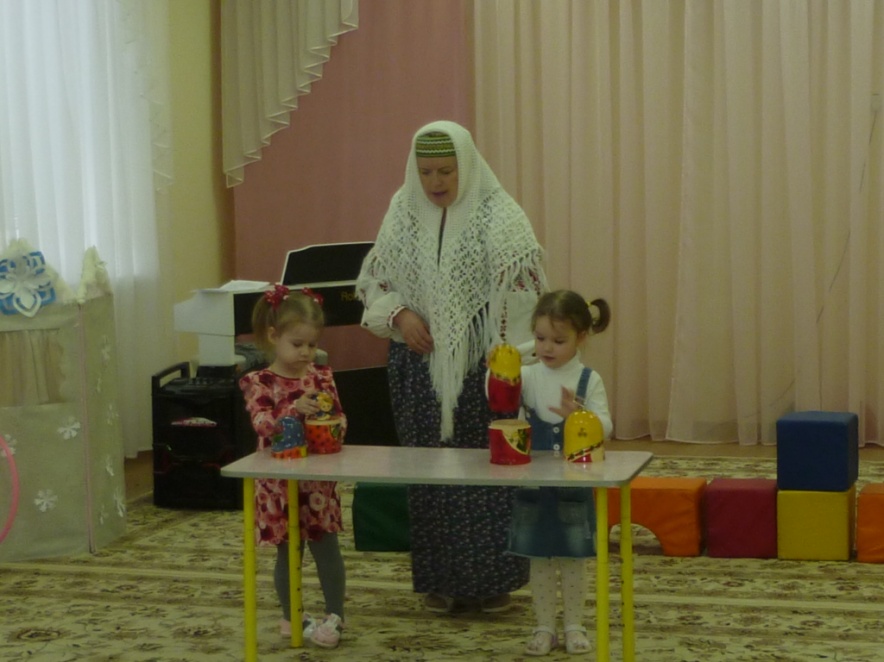 - Вот как весело играли,Мы матрешек собирали.Пусть матрешки постоят,На ребяток поглядят.Отгадайте, о ком сейчас пойдет речь:Глазищи, усищи, хвостище,А умывается всех чище! (кошка)- Слушайте следующую загадку:Шапочка алая,Жилеточка нетканая,Кафтанчик рябенький,«Ко – ко – ко» поет,За собой цыплят ведет (курочка)- Молодцы, отгадали! Давайте поможем курочке принести зернышки цыплятам.Игра «Принеси зернышки цыплятам»(2 команды)- А вот еще загадка:Прыгает ловко,Любит морковку! (зайка)Давайте попляшем с зайкой!Пляска «Заинька, попляши» (фонограмма №1)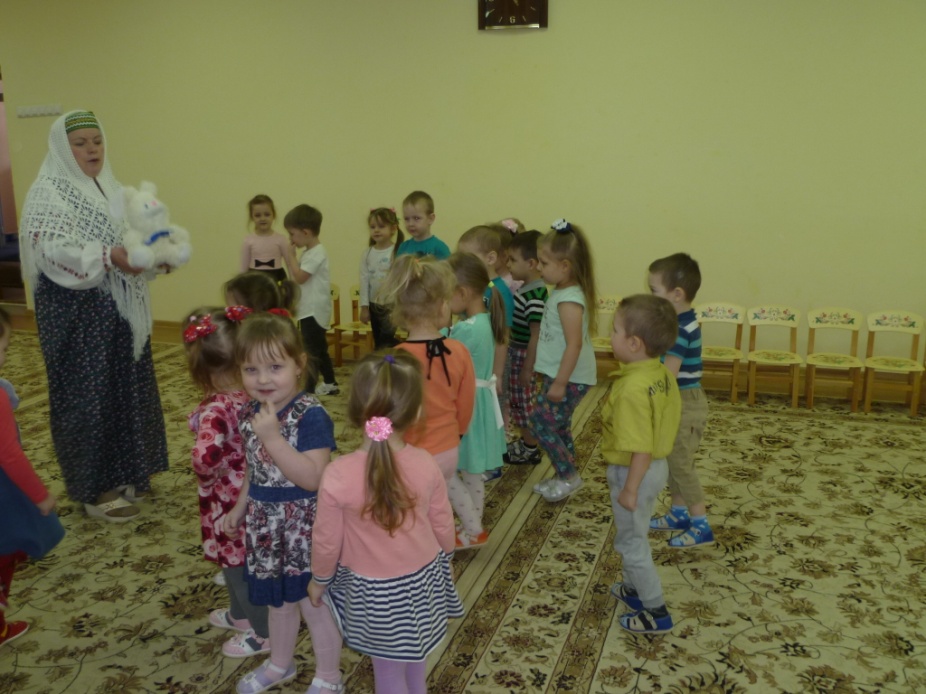 - Отгадайте другую загадку:Хвост пушистый,Мех золотистый,В лесу живет,В деревне кур крадет! (лиса)- Вот вам новая загадка:Кто так заливисто поет о том,Что солнышко встает? (петух)Песенка «Есть у солнышка друзья», муз. Тиличеевой, сл. Каргановой (фонограмма №2)Есть у солнышка дружокГолосистый петушок.Хорошо, когда дружокГолосистый петушок.Есть у солнышка друзьяЭто мы: и ты и я.Хорошо, когда друзьяЭто мы: и ты и я!- Следующая загадка:Кто, забыв тревоги,Спит зимой в берлоге? (медведь)Игра «У медведя во бору»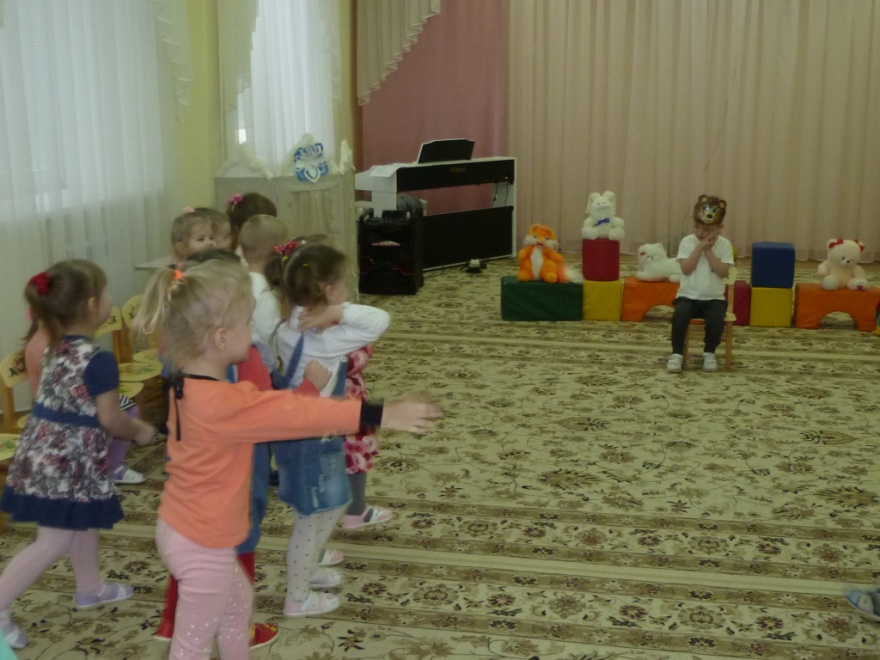 - Хотите еще загадки отгадывать? Тогда слушайте:С хозяином дружит,Дом сторожит,Живет под крылечком,А хвост колечком! (собака)- Посмотрите, сколько к нам гостей пожаловало. (Показать и назвать все игрушки). Наверно, они все хотят с ребятами поиграть.Игра «Кого не хватает?» (ведущий прячет 1 игрушку, дети угадывают)- А вот еще загадка:Быстро едет,Пыль столбом,Убегай с дороги вон! (машина)Игра «Перевези игрушки»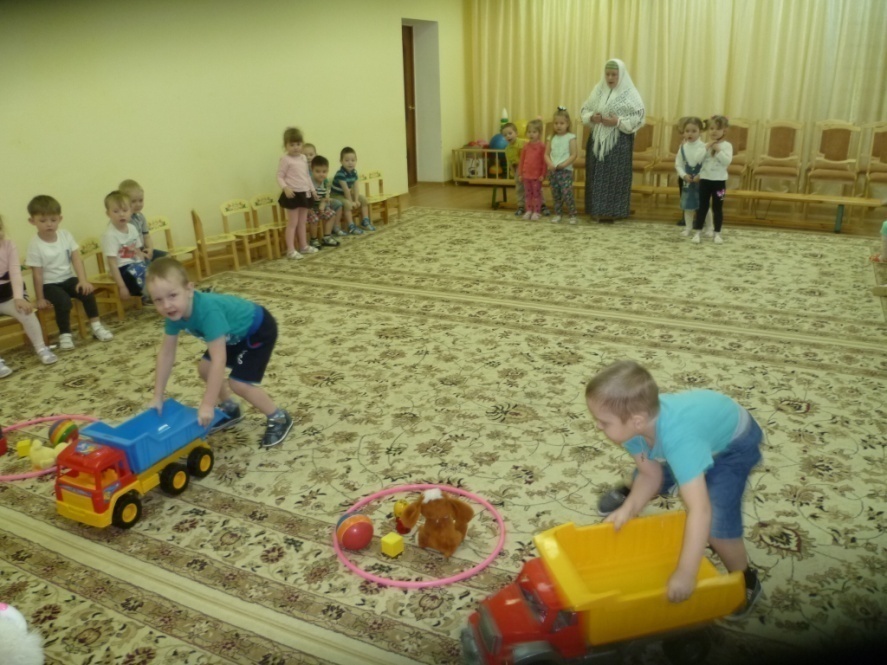 - Отгадайте новую загадку:Высоко летит,Жужжит, урчит, гудит,А внутри народ сидит! (самолет)Игра «Чей самолет быстрее» (сматывать на веревочке)- А такую загадку отгадайте:Мчится печка впереди,Тащит избы позади! (поезд)Игра «Поезд», песенка «Паровозик  Капелька » (фонограмма №3)- Молодцы! Очень весело играли, все загадки отгадали! А я пойду и придумаю для вас новые загадки и отгадки. До свидания!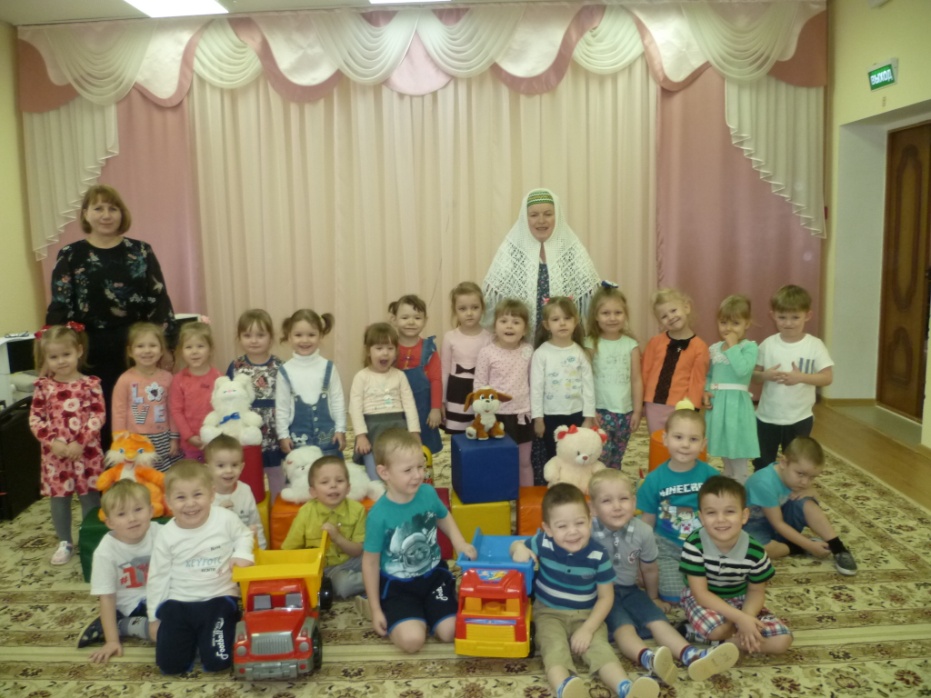 